.Starts on Vocals (2 counts)Rock Step, Step Back, Rock Step, ¼ Turn Right, Heel SwitchesRock Step, 1 ½ Traveling Turn Back (Right), Step, Heel SwitchesKick, Hitch, ¼ Turn Right, Hold, Cross Behind, ¼ Turn Right, Pivot Turn Right¼ Turn Right and Point, Hold, Kick and Touch on Diagonal, Side Toe Strut, Side Toe StrutSide Step, Hold, Step Together, Side Step, Touch, Grapevine Left with ½ TurnSide Step, Hold, Step Together, Side Step, Touch, Side Step, Slide, Pivot TurnToe Strut, Toe Strut, Jazz BoxTouch Together, Step Back, Touch Together, Step Forward, Pivot Left, Full Turn LeftTag: During wall six (it starts when they start singing, “B to the A…”) do the first 32 counts of the dance.Then skip to the last four counts of the dance. After the toe struts to the right, do the pivot turn and full turn:Contact: metzgersf@yahoo.comB to the A.N.G.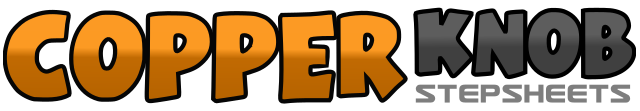 .......Count:64Wand:2Ebene:Upper Intermediate.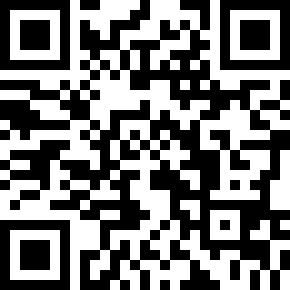 Choreograf/in:Michael Metzger (USA) - October 2014Michael Metzger (USA) - October 2014Michael Metzger (USA) - October 2014Michael Metzger (USA) - October 2014Michael Metzger (USA) - October 2014.Musik:Bang Bang - Jessie J, Ariana Grande & Nicki MinajBang Bang - Jessie J, Ariana Grande & Nicki MinajBang Bang - Jessie J, Ariana Grande & Nicki MinajBang Bang - Jessie J, Ariana Grande & Nicki MinajBang Bang - Jessie J, Ariana Grande & Nicki Minaj........1, 2Rock forward on R, Recover back on L3Step R back4, 5Rock back on L, Recover forward on R6¼ turn to right (3:00) and step L to side7&8&Touch R heel forward, Step R together, Touch L heel forward, Step L together1, 2Rock forward on R, Recover back on L3, 4½ turn to right (9:00) and step R forward, ½ turn to right (3:00) and step L back5, 6½ turn to right (9:00) and step R forward, Step L next to R7&8&Touch R heel forward, Step R together, Touch L heel forward, Step L together1, 2Kick R forward, Swing R back and hitch3, 4¼ turn right (use weight of swinging leg to turn) and step R to side (12:00), Hold5, 6Cross L behind, ¼ turn right and step R forward (3:00)7, 8Step L forward, Pivot ½ right (9:00) and shift weight to R1, 2¼ turn to right (12:00) and point L to side, Hold3&4Kick L across R, Step L together, Cross touch R behind L5, 6Touch R toe to side, Step down on R7, 8Cross touch L over R, Step down on L1, 2Step R to side, Hold&3, 4Step L next to R, Step R to side, Touch L next to R5, 6Step L to side, Cross R behind L7, 8¼ Turn left (9:00) and step L forward, ¼ Turn left (6:00) and hitch R leg1, 2Step R to side, Hold&3, 4Step L next to R, Step R to side, Touch L next to R5, 6Large step L to side, Slide R next to L7, 8Step forward on R, Pivot ½ left (12:00) and shift weight to L1, 2Touch R toe forward, Step down on R3, 4Touch L toe forward, Step down on L5, 6Cross R over L, Step L back7, 8Step R to side, Step L forward1, 2Shift weight forward and touch R toe next to L, Step back on R3, 4Shift weight back and touch L toe next to R, Step forward on L5, 6Step forward on R, Pivot ½ left (6:00) and shift weight to L7, 8½ turn left (12:00) and step R back, ½ turn left (6:00) and step L forward1, 2Step forward on R, Pivot ½ left (6:00) and shift weight to L3, 4½ turn left (12:00) and step R back, ½ turn left (6:00) and step L forward